Окружающий мир. 3 классРаздел: «Мы и наше здоровье»Урок: Проект «Школа кулинаров»Цель проекта: создать книгу рецептов полезных салатов от 3 «В» класса. Форма работы: индивидуальноЗадачи: узнать, какие продукты полезны для полноценного роста и развития подростка;    разработать рецепт малокалорийного салата.Этапы работы: 1. Найти вкусные и полезные продукты.2. Выявить «вредную» пищу.3. Записать свой салат.4. Сделать вывод – питаться надо правильно.Способ оформления результатов: «Книга рецептов полезных салатов от 3 «В» класса»Название салатаИнгредиентыСпособ приготовленияФото салатаПриятного аппетита!ИТОГИ ПРОЕКТА   Я узнала, что правильное питание очень важно для детей и подростков.В период с 10 до 13 лет, все силы организма подростка направлены на активный рост, поэтому требуется повышенное количество кальция. Нехватка кальция может привести к различным заболеваниям. Чтобы избежать этого, надо включить в рацион питания подростков молочные продукты: творог, молоко, кефиры и йогурты. Так же не стоит забывать и о животном белке, ведь в период бурного роста нужен строительный материал для мышц, который содержится в мясе. Нужно избегать продуктов с высоким содержанием жиров, соли и сахара. (соленые огурцы, помидоры; копченая рыба, мясо; колбасы, острые салаты, сухарики, чипсы, шоколад, конфеты, торты, пирожные и др.) Питание подростков должно быть четырёх-разовым.Продукты,  необходимые для полноценного роста и развития подростка.1. Углеводы. Это основные поставщики энергии, которая так необходима при 
быстром росте. Они содержатся в крупах и злаках. 2. Продукты, содержащие белок. Это мясо животных, птицы и рыба. Белок это 
главный строительный материал для мягких тканей и внутренних органов. В мясе, 
особенно в красном, содержится железо, при недостатке которого может проявиться 
анемия. 3. Растительная клетчатка и витамины. Это овощи и фрукты. Клетчатка 
необходима для правильной работы пищеварительной системы. Витамины 
необходимы для сохранения и укрепления здоровья. 4. Растительные жиры. Это растительные масла и различные орехи. Они 
обеспечивают организм энергией и служат строительным материалом. Употребление этих продуктов может помочь подростку избежать проблем с выпадением волос и ломкостью ногтей. 5. Молоко и кисломолочные продуты. (творог, йогурт, кефир...) Это незаменимые 
поставщики кальция, витамина В и фосфора в питании подростков. 6. Чистая питьевая вода. Для нормальной работы организма нужно выпивать в сутки количество воды из расчёта 30мг на 1 кг массы тела.Кулинарная книга полезных рецептов от  Шеламовой  Виктории     ученицы 3 «В» класса«Тропическая фантазия»    Витаминный, полезный для здоровья салат из фруктов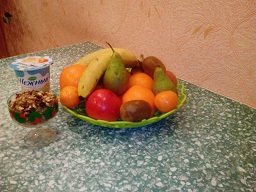  Способ приготовления: 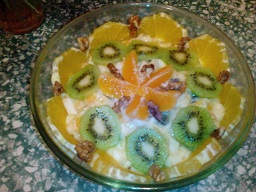 Вымыть фрукты, очиститьот кожуры. Нарезать кубиками. Измельчить грецкие орехи, залить йогуртом. Перемешать,выложить в салатник и украсить.Приятного аппетита!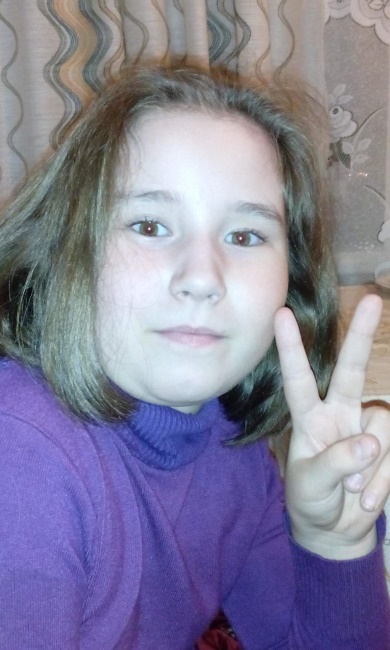 Рецепт от Шеламовой ВикторииУченицы 3 «В» класса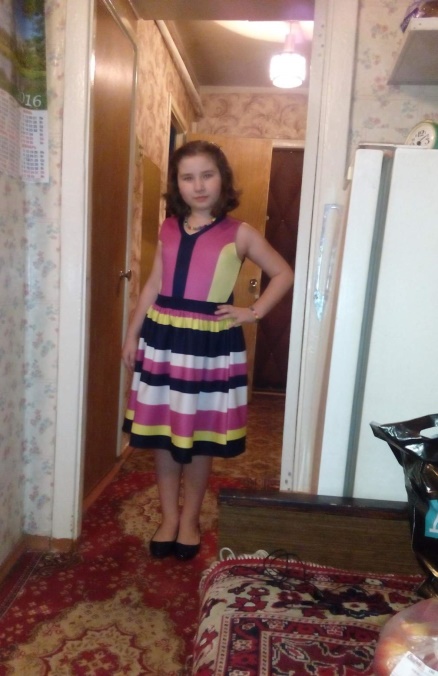 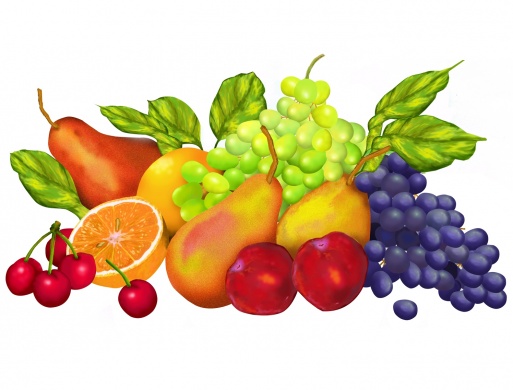 Мы все любим вкусно поесть, но не задумываемся о качестве пищи, которую употребляем каждый день. Быстрая еда, красители, ароматизаторы, усилители вкуса, вкусовые добавки, искусственные заменители натуральных продуктов - всё это идёт не на пользу нашему организму. Такое питание вредит нашему здоровью. Вредное непродуманное питание влияет также на наши сосуды и сердце, нервную и костную системы. В результате ухудшается самочувствие. Правильное питание является без преувеличения залогом нашего здоровья.Овощной салат Ням-Ням! Ингредиенты: Помидоры          Содержат витамины: А, D, E, C, группы В, K, PP.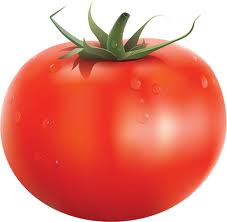  Огурцы Содержат витамины: Ретинол, группы В, С, Е, Н, РР, и др.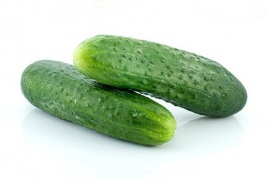  Пекинская капуста  Содержит витамины:  A, B2, B1, B5, C, E, K, ниацин, фолиевая кислота, холин.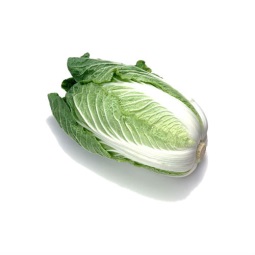  Масло подсолнечное Содержит витамины: Е, F.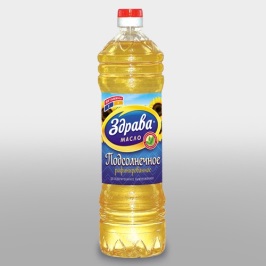  Лимон  Содержит витамины: А, группы В, С, Е.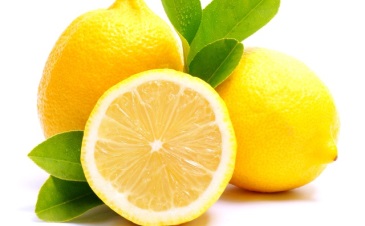 Способ приготовления: овощи нарезать, посолить, заправить подсолнечным маслом, сбрызнуть соком лимона. Всё перемешать.Приятного аппетита!Работа над проектом  понравилась, я запомнила, что: 1) Питаться надо разнообразно.     Организм получает всё необходимое, если пища включает: яйца, молоко, творог, мясо,     рыбу, овощи и фрукты, каши, хлеб.2) Питаться регулярно.    Кушать надо 4 раза в день, не позднее чем за 1,5-2 часа до сна, а перед сном можно     выпить кефир, молоко.3) Не быть жадным в еде.    Лишние килограммы появляются от переедания. Это риск возникновения многих болезней, таких как сахарный диабет, болезнь сердца и сосудов.Спасибо за внимание!!!